First Name of Application CV No 1680132Whatsapp Mobile: +971504753686 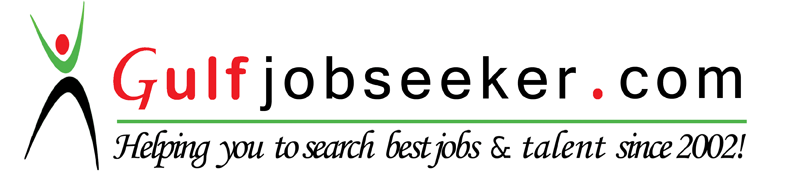 To get contact details of this candidate Purchase our CV Database Access on this link.http://www.gulfjobseeker.com/employer/services/buycvdatabase.php 	Diploma in Computer Programming with Business SystemUnder graduate in Associate in Computer Technology2 year in Security Personnel1 year Audio-Visual Technician in Municipal Local Government Unit.6 months in Bookkeeper in Hospital Unit.Knowledge in Computer MS Office and Office WorksKnowledge in Security and Safety Procedures.Physically fit able to lift heavy objects.Philippine Orthopedic Hospital Center – Banawe St. Laloma Quezon City Philippines			Position Held - as a Security GuardResponsible for monitoring and securing the area.Local Government Unit – Municipality of Cawayan Masbate PhilippinesPosition Held – Audio Visual Technician.Troubleshoot & install printers, Scanner & Internet connection.Assist and teach new Staff in computer related problems.Member of audio and visual technician. Responsible in projector and sounds proper function.Also worked as Mayors assistant. Which is responsible in proper safekeeping of records on weekly unit meeting.Cawayan District Hospital – Cawayan, Masbate,  Philippines			Position Held – Bookkeeper.  Responsible in proper filling of patients medical records in computer data base.Make monthly report to Provincial Health Office regarding the daily number of patients and number of discharged and admitted cases.Troubleshoot computers and printers related problems.College							Diploma in Computer Programming in Business SystemSTI-College Lerma Manila, Philippines1999-2000BDUCATIONCKGROUNDORIENTATION SEMINAR ON CIVIL SERVICE LAW AND RULES BARANGAY NEWLY ELECTED OFFICIALS REGIONAL FUROM ON BRGY. PLANNING & BUDGETING UPDATES BASIC SAFETY TRAININGIN-SERVICE ENHANCEMENT SECURITY TRAINING COURSERE-TRAINING COURSEAMGSCOR SHOOTING RANGEDate of Birth	:	January 16, 1980Place of Birth	:	Cawayan, MasbateCivil Status	:	MarriedNationality	:	FilipinoCountry		:	PhilippinesReligion		:	CatholicPROFILEEXPERIENCE SUMMARYKEY SKILLS AND COMPETENCIESEMPLOYMENT EXPERIENCE EDUCATIONAL BACKGROUNDCERTIFICATION / TRAININGPERSONAL DATA